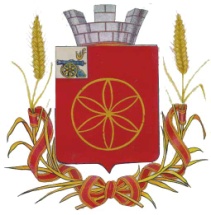 	РУДНЯНСКОЕ РАЙОННОЕ ПРЕДСТАВИТЕЛЬНОЕ СОБРАНИЕ

РЕШЕНИЕ   от  «28» февраля  2012г.                                                                                    № 232В соответствии со ст. 9 Федерального закона от 27.07.2010 № 210-ФЗ «Об организации предоставления государственных и муниципальных услуг» и  Уставом муниципального образования Руднянский район Смоленской области Руднянское районное представительное СобраниеРЕШИЛО:Утвердить прилагаемый Перечень услуг, которые являются необходимыми и обязательными для предоставления муниципальных услуг, органами местного самоуправления  муниципального образования Руднянский район Смоленской области.	2. Настоящее решение подлежит опубликованию в газете «Руднянский голос», и размещению на официальном сайте Администрации муниципального образования Руднянский район Смоленской области.Глава муниципального образования Руднянский район Смоленской области                                            Ю.И. Ивашкин                                       Приложение к решению Руднянского районного представительного Собрания от  «28» февраля 2012 г.    № 232ПЕРЕЧЕНЬ услуг, которые являются необходимыми и обязательными для предоставления муниципальных услуг органами местного самоуправления муниципального образования Руднянский район Смоленской области Об утверждении перечня услуг, которые являются необходимыми и обязательными для предоставления муниципальных услуг  органами местного самоуправления  муниципального образования Руднянский район Смоленской области№п/пНаименование услуги, которая является необходимой и обязательной для предоставления муниципальной услугиПлатность услуги, которая является необходимой и обязательной для предоставления муниципальной услуги1241.Предоставление документов (информации), находящихся в распоряжении управляющих и эксплуатирующих организаций, в том числе:- справки о составе семьи;-выписка финансового лицевого счета;- выписка из домовой книги.Бесплатно2.Предоставление справки об участии в приватизацииПлатно3.Разработка проектной документацииПлатно4.Предоставление сведений о наличии достаточных доходов:документ подтверждающий оплату;- справка подтверждающая кредитоспособность.Бесплатно/платно(в зависимости от условий, установленных в  кредитной организации)5.Кадастровые работы, в том числе предоставление:- кадастровой выписки об объекте недвижимости;- кадастрового паспорта объекта недвижимости;- межевого плана;- технического плана;- акта обследования.Платно 6.Составление отчета о рыночной стоимости недвижимого имуществаПлатно7.Выдача необходимых технических условий и платы за подключение проектируемых объектов строительства к сетям инженерно-технического обслуживания:- газификации;- энергоснабжения;- водоснабжения;- водоотведения.Бесплатно8.Проведение технического учета и технической инвентаризации объектов капитального строительства         , в том числе:- выдача технического паспорта (жилого/нежилого помещения, объекта капитального строительства);- выдача кадастрового паспорта  (жилого/нежилого помещения, объекта капитального строительства);- выдача сведений из технического паспорта здания, помещения в виде поэтажного плана с экспликацией.Платно